Kochani Uczniowie, drodzy Rodzice!Z okazji nadchodzących Świąt Bożego Narodzeniażyczę Wam dużo pokoju, zdrowia, sił, radościoraz szczęścia w nadchodzącym nowym roku.Z nadziejąEmilia Uryszek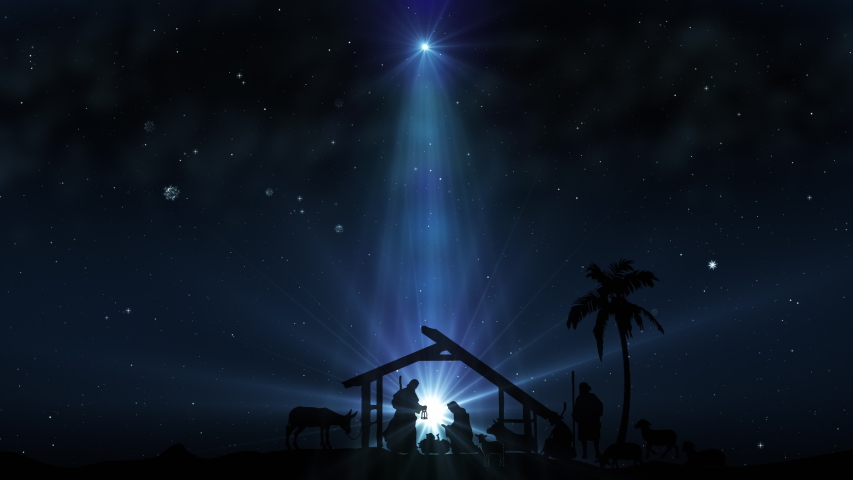 Zadanie na dziś i jutro: Aby poczuć atmosferę nadchodzących świąt, zapoznajcie się z bożonarodzeniowymi zwyczajami (w pliku). Miłej lekturyDo zobaczenia w nowym roku!